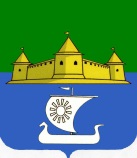 МУНИЦИПАЛЬНОЕ ОБРАЗОВАНИЕ«МОРОЗОВСКОЕ ГОРОДСКОЕ ПОСЕЛЕНИЕ ВСЕВОЛОЖСКОГО МУНИЦИПАЛЬНОГО РАЙОНА ЛЕНИНГРАДСКОЙ ОБЛАСТИ»СОВЕТ ДЕПУТАТОВР Е Ш Е Н И Еот 27 января 2020 года №10В соответствии с регламентом Совета депутатов, в целях организации деятельности Совета депутатов муниципального образования «Морозовское городское поселение Всеволожского муниципального района Ленинградской области», руководствуясь Уставом муниципального образования, совет депутатов принялРЕШЕНИЕ:Утвердить график проведения очередных заседаний совета депутатов на 2020 года согласно приложению к настоящему решению.Разместить решение на официальном сайте муниципального образования.Настоящее решение вступает в силу со дня его принятия.Глава муниципального образования 					Е.Б. ЕрмаковаПриложениек решению совета депутатовмуниципального образования«Морозовское городское поселение Всеволожского муниципального района Ленинградской области»от 27 января 2020 года № 10ГРАФИКпроведения очередных заседаний Совета депутатов муниципального образования «Морозовское городское поселение Всеволожского муниципального района Ленинградской области» на 2020 год№ п/пДата Заседания Ответственный 1.27 январяЗаседание Совета депутатовПредседатель Совета депутатов22.01 – 26.01Заседания постоянных комиссий совета депутатовПредседатели комиссий2.25 февраляЗаседание Совета депутатовПредседатель Совета депутатов18.02-21.02Заседания постоянных комиссий совета депутатовПредседатели комиссий3.30 мартаЗаседание Совета депутатовПредседатель Совета депутатов17.03-20.03Заседания постоянных комиссий совета депутатовПредседатели комиссий4.27 апреляЗаседание Совета депутатовПредседатель Совета депутатов21.04-24.04Заседания постоянных комиссий совета депутатовПредседатели комиссий5.29 июняЗаседание Совета депутатовПредседатель Совета депутатов23.06-26.06Заседания постоянных комиссий совета депутатовПредседатели комиссий6.31 августаЗаседание Совета депутатовПредседатель Совета депутатов25.08-28.08Заседания постоянных комиссий совета депутатовПредседатели комиссий7.26 октябряЗаседание Совета депутатовПредседатель Совета депутатов20.10-23.10Заседания постоянных комиссий совета депутатовПредседатели комиссий8.30 ноябряЗаседание Совета депутатовПредседатель Совета депутатов24.11-27.11Заседания постоянных комиссий совета депутатовПредседатели комиссий9.28 декабряЗаседание Совета депутатовПредседатель Совета депутатов22.12-25.12Заседания постоянных комиссий совета депутатовПредседатели комиссий